СОВЕТ ДЕПУТАТОВМУНИЦИПАЛЬНОГО ОКРУГА ЛЕФОРТОВОРЕШЕНИЕ11 апреля 2017 г. № 30О согласовании установки ограждающего устройства                      на придомовой территории многоквартирного дома по адресу: г.Москва, ул.Красноказарменная, д.12, к.4В соответствии с пунктом 5 части 2 статьи 1 Закона города Москвы                        от 11 июля 2012 года №39 «О наделении органов местного самоуправления муниципальных округов в городе Москве отдельными полномочиями города Москвы», постановлением Правительства Москвы от 2 июля 2013 года № 428-ПП «О порядке установки ограждений на придомовых территориях в городе Москве», рассмотрев материалы по установке ограждающего устройства на придомовой территории многоквартирного дома по адресу: г.Москва, ул.Красноказарменная, д.12, к.4Совет депутатов решил:1. Согласовать установку ограждающего устройства за счет собственных средств собственников помещений на придомовой территории многоквартирного дома по адресу: г.Москва, ул.Красноказарменная, д.12, к.4, согласно прилагаемой схеме размещения.2. Направить настоящее решение в Департамент территориальных органов исполнительной власти города Москвы, управу района Лефортово                                            и уполномоченному собственниками лицу Ф.З. Кондрашову не позднее 5 рабочих дней с даты его принятия.3. Опубликовать настоящее решение в приложении «Муниципальный вестник Лефортово» газеты «Лефортово», бюллетене «Московский муниципальный вестник» и разместить на официальном сайте www.sovmunlef.ru.4. Контроль за исполнением настоящего решения возложить на главу муниципального округа Лефортово П.Д. Филиппова.Глава муниципального округа Лефортово 							      П.Д. ФилипповПриложениек решению Совета депутатов муниципального округа Лефортово от 11 апреля 2017 года № 30Место размещения ограждающего устройства: г. Москва, ул. Красноказарменная, д. 12, к. 4,при въезде на придомовую территорию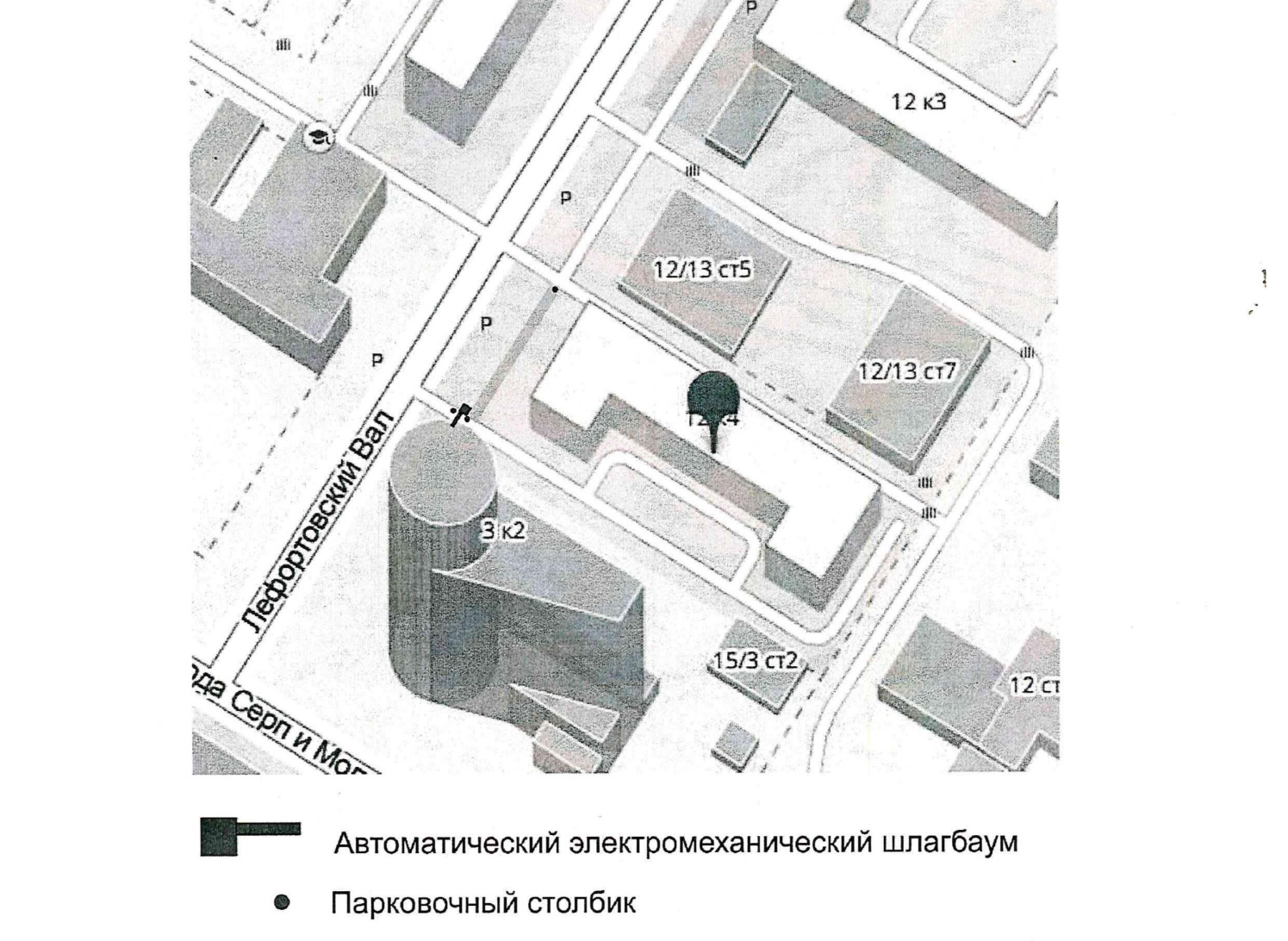 